Бесплатное тестирование на COVID-19 в Москве 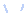 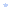 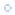 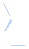 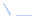 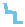 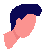 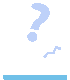 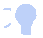 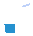 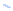 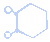 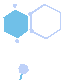 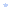 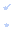 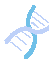 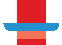 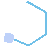 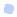 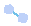 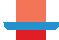 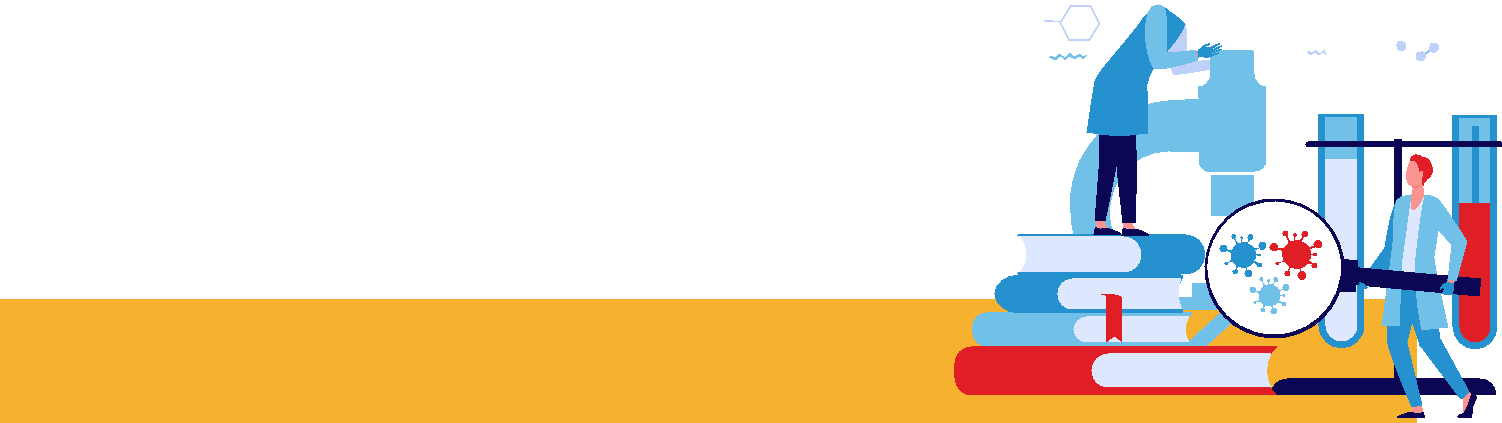 пройдите сами и проверьте детей1 Анализ на коронавирусную инфекциюМетодом ПЦР (мазок)Как сдать анализСдать анализ на коронавирусную инфекцию методом ПЦР бесплатно может каждый москвич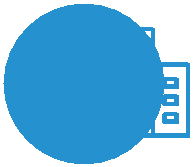 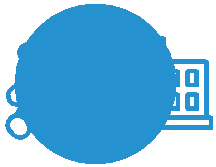 162городские	45 детскихполиклиники	городскихдля взрослых	поликлиникпонедельник - пятница	понедельник - пятницас 13:00 до 17:00	с 13:00 до 18:30суббота - воскресенье	суббота - воскресеньес 09:00 до 13:00	с 09:00 до 14:30Как записатьсяЕсли полис прикреплен к поликлинике г. Москвы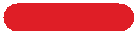 Запишитесь на мазок на портале	MOS.RUЕсли полис не прикреплен к поликлинике г. МосквыПозвоните в пункт сдачи анализа согласно округу вашего проживания – администратор запишет вас на процедуруДля сдачи анализа нужно Предварительно записаться в пункт тестирования или записать ребенка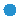 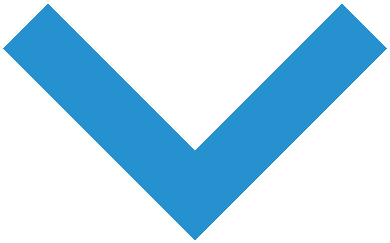  Взять с собой московский полис ОМС и паспорт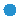  За 2 часа до процедуры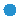 рекомендуется не принимать пищу и не пить, а также воздержаться от курения. За 30 минут до процедуры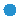 не рекомендуется жевать жвачку, рассасывать конфеты, полоскать горло, а также пользоваться спреем и каплями для носа.2 Анализ на коронавирусную инфекцию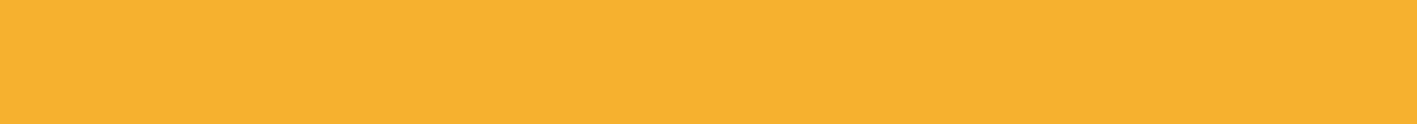 методом ИФА (кровь из вены)Как сдать анализ         Как записаться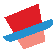 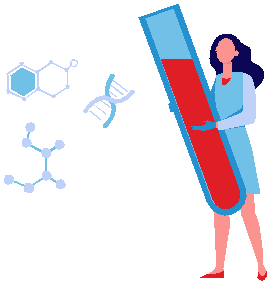 Исследование доступно взрослыммосквичам в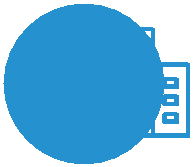 Если у вас есть московский полис ОМС, но вы не прикреплены к городской поликлинике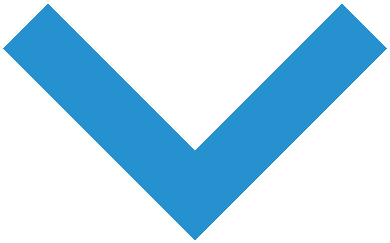 Позвоните в пункт сдачи крови согласно округу вашегопроживания и вас запишут на анализДля сдачи анализа нужно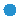 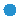 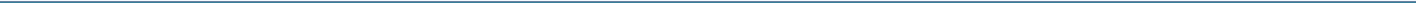  Как получить  результаты анализа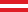 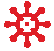 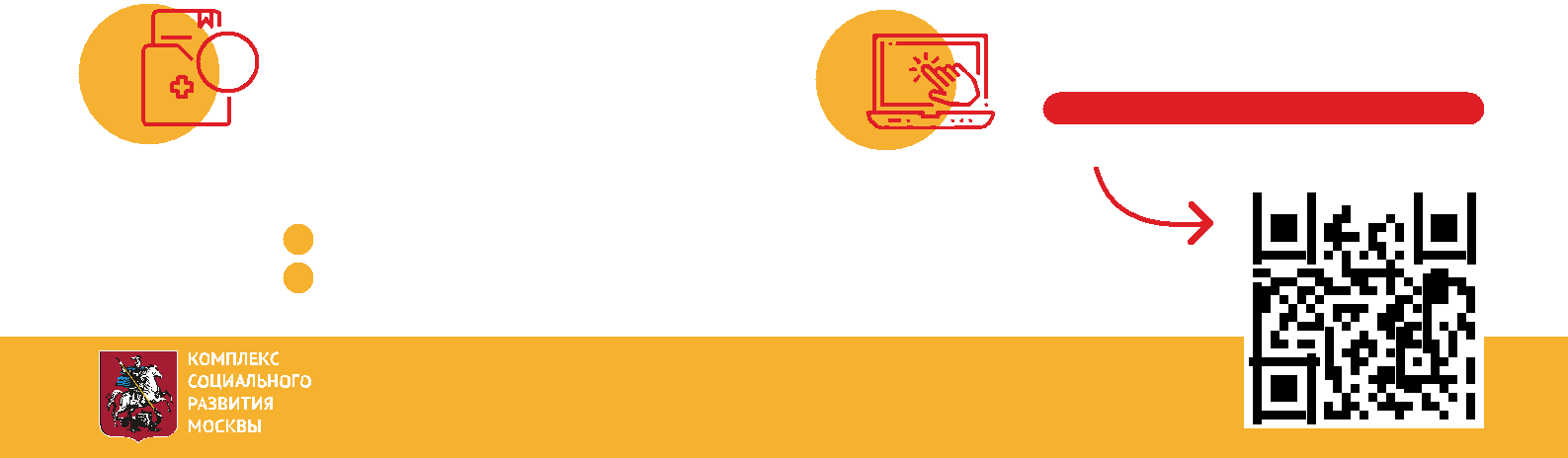 Полный перечень поликлиник с адресами доступен на сайтена mos.ruв приложении «ЕМИАС.ИНФО»30городскихПредварительно записаться в пункт тестирования30городскихЕжедневно30поликлиникахс 08:00 до 20:00Взять с собой московский полис ОМС и паспортВзять с собой московский полис ОМС и паспортРезультаты с расшифровкой и рекомендациямиMOSGORZDRAV.RU/COVID•TESTMOSGORZDRAV.RU/COVID•TESTMOSGORZDRAV.RU/COVID•TESTMOSGORZDRAV.RU/COVID•TESTMOSGORZDRAV.RU/COVID•TESTMOSGORZDRAV.RU/COVID•TESTMOSGORZDRAV.RU/COVID•TESTMOSGORZDRAV.RU/COVID•TESTMOSGORZDRAV.RU/COVID•TESTпо дальнейшим действиям в течение 3-х днейпоявятся в электронной медицинской картепациента:пациента: